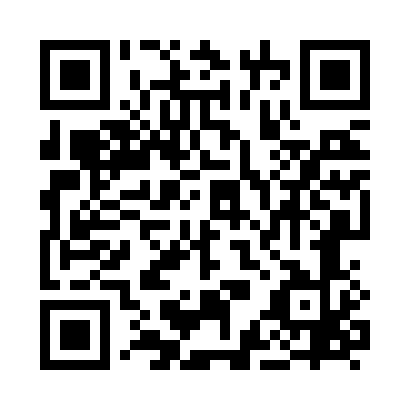 Prayer times for Milltimber, Aberdeenshire, UKMon 1 Jul 2024 - Wed 31 Jul 2024High Latitude Method: Angle Based RulePrayer Calculation Method: Islamic Society of North AmericaAsar Calculation Method: HanafiPrayer times provided by https://www.salahtimes.comDateDayFajrSunriseDhuhrAsrMaghribIsha1Mon2:464:191:137:0310:0611:402Tue2:474:201:137:0310:0611:393Wed2:474:211:137:0310:0511:394Thu2:484:221:137:0210:0411:395Fri2:484:231:147:0210:0311:386Sat2:494:241:147:0210:0311:387Sun2:504:261:147:0210:0211:388Mon2:504:271:147:0110:0111:379Tue2:514:281:147:0110:0011:3710Wed2:524:301:147:009:5911:3611Thu2:534:311:157:009:5711:3612Fri2:534:331:156:599:5611:3513Sat2:544:341:156:599:5511:3514Sun2:554:361:156:589:5411:3415Mon2:564:371:156:579:5211:3316Tue2:574:391:156:579:5111:3317Wed2:584:401:156:569:4911:3218Thu2:584:421:156:559:4811:3119Fri2:594:441:156:549:4611:3020Sat3:004:461:156:539:4411:3021Sun3:014:471:156:539:4311:2922Mon3:024:491:156:529:4111:2823Tue3:034:511:156:519:3911:2724Wed3:044:531:156:509:3711:2625Thu3:054:551:156:499:3511:2526Fri3:064:571:156:489:3411:2427Sat3:074:581:156:479:3211:2328Sun3:085:001:156:459:3011:2229Mon3:095:021:156:449:2811:2130Tue3:105:041:156:439:2611:2031Wed3:105:061:156:429:2311:19